Informasjon til foresatte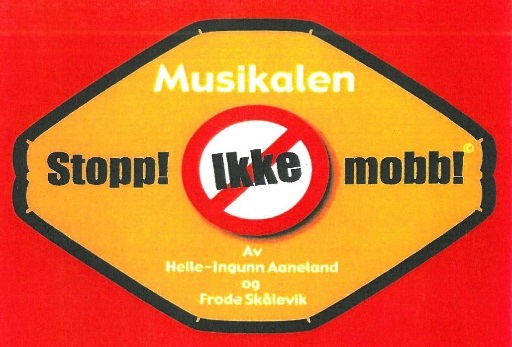 Musikalen «Stopp! Ikke mobb!»Forestilling i Folkvang og i Varden – uke 18I samarbeid med Fagerenget skole er vi i full gang med å øve inn musikalen «Stopp! Ikke mobb!» Musikalen skal fremføres i Folkvang og i Varden i uke 18. Forestilling i Folkvang – mandag 27.april, kl. 18.00Forestilling i Varden, Lysøya – onsdag 29.april, kl. 18.00Begge forestillingene er obligatoriske for elevene. Oppmøtetid kl. 17.30 i Folkvang/ Varden. Forestillingene har fri inngang. Det blir pause med salg av kaffe, kaker, lodd. Kjøring til/ fra forestilling i Folkvang – mandag 27.aprilDersom noen av elevene trenger skyss til/ fra forestillinga i Folkvang, ber vi om at foresatte sender melding til kontaktlærer. Kjøring til/ fra forestilling i Varden, Lysøya – onsdag 29.april Til forestillinga i Varden på Lysøya vil det gå buss for elevene fra skolen kl. 17.00, med retur etter forestillinga. Elevene blir da kjørt heim. For å få oversikt over hvor mange som skal være med bussen, ber vi om at dere sender sms innen fredag 24.april til kontaktlærer ved å svare 1 eller 2: Barnets navn, egen skyssBarnets navn, buss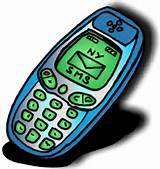 Øving i skoletidaI uke 17-18 vil vi bruke en del tid på skolen til øving. I tillegg vil noe av øvinga og generalprøver foregå i Folkvang og i Varden. Øvinga foregår i skoletida. Om musikalen«Stopp! Ikke mobb!»  er en musikal laget av to lærere fra Haga Skole i Sola Kommune.
Helle-Ingunn Aaneland og Frode Skålevik har sammen drevet skolekor i flere år. Skolen har vært tilknyttet Olweusprogrammet, og dette satte i gang ideen om å kombinere drama og musikk som en motivasjon – og inspirasjonsfaktor for å jobbe mot mobbing. «Stopp! Ikke mobb!» ble urframført ved Haga skole i 2006. Musikalen er senere brukt av flere skoler i landet i arbeidet mot mobbing. http://stoppikkemobb.com/KontaktlærerTelefonnr.Liv416 19 252Berit908 44 630Anne Grethe952 37 341Siw Tonje951 29 554Solrun402 81 865TidØktTorsdag 23/4 og mandag 27.4. – øving i FolkvangTorsdag 23/4 og mandag 27.4. – øving i FolkvangOnsdag 29.4. – øving i Varden, LysøyaOnsdag 29.4. – øving i Varden, Lysøya08.30- 09.0011.-4.klasseDe som ønsker kan møte i Folkvang innen kl. 08.50, etter avtale/ mld til kontaktlærer. Øvrige møter på skolen til vanlig tid, 08.30. Vi går samla fra skolen til Folkvang.Husk matpakke og drikke! Vi tar med skolemelka. 5.-7.klasse:De som bor i nærheten kan møte i Folkvang innen kl. 08.50, etter avtale/ mld til kontaktlærer. Øvrige møter på skolen til vanlig tid, 08.30. Vi går samla fra skolen til Folkvang etter kl. 08.30. Husk matpakke og drikke!Vi tar med skolemelka. 1.-4.klasseOppmøte på skolen til vanlig tid, kl. 08.30. Buss fra skolen til Lysøya, med retur til vanlig skoleslutt. SFO går som vanlig. Husk matpakke og drikke!5.-7.klasse:Oppmøte på skolen til vanlig tid, kl. 08.30. Husk matpakke og drikke!Vi trenger foresatte til å kjøre elevene tur/ retur øving denne dagen, 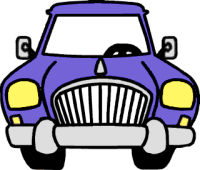 i tillegg til de voksne på skolen. Kan du kjøre, ringSiw Tonje 95 12 95 54 eller Solrun 40 28 18 65.09.00- 09.3021.-4.klasseDe som ønsker kan møte i Folkvang innen kl. 08.50, etter avtale/ mld til kontaktlærer. Øvrige møter på skolen til vanlig tid, 08.30. Vi går samla fra skolen til Folkvang.Husk matpakke og drikke! Vi tar med skolemelka. 5.-7.klasse:De som bor i nærheten kan møte i Folkvang innen kl. 08.50, etter avtale/ mld til kontaktlærer. Øvrige møter på skolen til vanlig tid, 08.30. Vi går samla fra skolen til Folkvang etter kl. 08.30. Husk matpakke og drikke!Vi tar med skolemelka. 1.-4.klasseOppmøte på skolen til vanlig tid, kl. 08.30. Buss fra skolen til Lysøya, med retur til vanlig skoleslutt. SFO går som vanlig. Husk matpakke og drikke!5.-7.klasse:Oppmøte på skolen til vanlig tid, kl. 08.30. Husk matpakke og drikke!Vi trenger foresatte til å kjøre elevene tur/ retur øving denne dagen, i tillegg til de voksne på skolen. Kan du kjøre, ringSiw Tonje 95 12 95 54 eller Solrun 40 28 18 65.09.30- 10.0031.-4.klasseDe som ønsker kan møte i Folkvang innen kl. 08.50, etter avtale/ mld til kontaktlærer. Øvrige møter på skolen til vanlig tid, 08.30. Vi går samla fra skolen til Folkvang.Husk matpakke og drikke! Vi tar med skolemelka. 5.-7.klasse:De som bor i nærheten kan møte i Folkvang innen kl. 08.50, etter avtale/ mld til kontaktlærer. Øvrige møter på skolen til vanlig tid, 08.30. Vi går samla fra skolen til Folkvang etter kl. 08.30. Husk matpakke og drikke!Vi tar med skolemelka. 1.-4.klasseOppmøte på skolen til vanlig tid, kl. 08.30. Buss fra skolen til Lysøya, med retur til vanlig skoleslutt. SFO går som vanlig. Husk matpakke og drikke!5.-7.klasse:Oppmøte på skolen til vanlig tid, kl. 08.30. Husk matpakke og drikke!Vi trenger foresatte til å kjøre elevene tur/ retur øving denne dagen, i tillegg til de voksne på skolen. Kan du kjøre, ringSiw Tonje 95 12 95 54 eller Solrun 40 28 18 65.10.00- 10.3041.-4.klasseDe som ønsker kan møte i Folkvang innen kl. 08.50, etter avtale/ mld til kontaktlærer. Øvrige møter på skolen til vanlig tid, 08.30. Vi går samla fra skolen til Folkvang.Husk matpakke og drikke! Vi tar med skolemelka. 5.-7.klasse:De som bor i nærheten kan møte i Folkvang innen kl. 08.50, etter avtale/ mld til kontaktlærer. Øvrige møter på skolen til vanlig tid, 08.30. Vi går samla fra skolen til Folkvang etter kl. 08.30. Husk matpakke og drikke!Vi tar med skolemelka. 1.-4.klasseOppmøte på skolen til vanlig tid, kl. 08.30. Buss fra skolen til Lysøya, med retur til vanlig skoleslutt. SFO går som vanlig. Husk matpakke og drikke!5.-7.klasse:Oppmøte på skolen til vanlig tid, kl. 08.30. Husk matpakke og drikke!Vi trenger foresatte til å kjøre elevene tur/ retur øving denne dagen, i tillegg til de voksne på skolen. Kan du kjøre, ringSiw Tonje 95 12 95 54 eller Solrun 40 28 18 65.1.-4.klasseDe som ønsker kan møte i Folkvang innen kl. 08.50, etter avtale/ mld til kontaktlærer. Øvrige møter på skolen til vanlig tid, 08.30. Vi går samla fra skolen til Folkvang.Husk matpakke og drikke! Vi tar med skolemelka. 5.-7.klasse:De som bor i nærheten kan møte i Folkvang innen kl. 08.50, etter avtale/ mld til kontaktlærer. Øvrige møter på skolen til vanlig tid, 08.30. Vi går samla fra skolen til Folkvang etter kl. 08.30. Husk matpakke og drikke!Vi tar med skolemelka. 1.-4.klasseOppmøte på skolen til vanlig tid, kl. 08.30. Buss fra skolen til Lysøya, med retur til vanlig skoleslutt. SFO går som vanlig. Husk matpakke og drikke!5.-7.klasse:Oppmøte på skolen til vanlig tid, kl. 08.30. Husk matpakke og drikke!Vi trenger foresatte til å kjøre elevene tur/ retur øving denne dagen, i tillegg til de voksne på skolen. Kan du kjøre, ringSiw Tonje 95 12 95 54 eller Solrun 40 28 18 65.11.20- 11.5051.-4.klasseDe som ønsker kan møte i Folkvang innen kl. 08.50, etter avtale/ mld til kontaktlærer. Øvrige møter på skolen til vanlig tid, 08.30. Vi går samla fra skolen til Folkvang.Husk matpakke og drikke! Vi tar med skolemelka. 5.-7.klasse:De som bor i nærheten kan møte i Folkvang innen kl. 08.50, etter avtale/ mld til kontaktlærer. Øvrige møter på skolen til vanlig tid, 08.30. Vi går samla fra skolen til Folkvang etter kl. 08.30. Husk matpakke og drikke!Vi tar med skolemelka. 1.-4.klasseOppmøte på skolen til vanlig tid, kl. 08.30. Buss fra skolen til Lysøya, med retur til vanlig skoleslutt. SFO går som vanlig. Husk matpakke og drikke!5.-7.klasse:Oppmøte på skolen til vanlig tid, kl. 08.30. Husk matpakke og drikke!Vi trenger foresatte til å kjøre elevene tur/ retur øving denne dagen, i tillegg til de voksne på skolen. Kan du kjøre, ringSiw Tonje 95 12 95 54 eller Solrun 40 28 18 65.11.50- 12.2061.-4.klasseDe som ønsker kan møte i Folkvang innen kl. 08.50, etter avtale/ mld til kontaktlærer. Øvrige møter på skolen til vanlig tid, 08.30. Vi går samla fra skolen til Folkvang.Husk matpakke og drikke! Vi tar med skolemelka. 5.-7.klasse:De som bor i nærheten kan møte i Folkvang innen kl. 08.50, etter avtale/ mld til kontaktlærer. Øvrige møter på skolen til vanlig tid, 08.30. Vi går samla fra skolen til Folkvang etter kl. 08.30. Husk matpakke og drikke!Vi tar med skolemelka. 1.-4.klasseOppmøte på skolen til vanlig tid, kl. 08.30. Buss fra skolen til Lysøya, med retur til vanlig skoleslutt. SFO går som vanlig. Husk matpakke og drikke!5.-7.klasse:Oppmøte på skolen til vanlig tid, kl. 08.30. Husk matpakke og drikke!Vi trenger foresatte til å kjøre elevene tur/ retur øving denne dagen, i tillegg til de voksne på skolen. Kan du kjøre, ringSiw Tonje 95 12 95 54 eller Solrun 40 28 18 65.12.20- 12.5071.-4.klasseDe som ønsker kan møte i Folkvang innen kl. 08.50, etter avtale/ mld til kontaktlærer. Øvrige møter på skolen til vanlig tid, 08.30. Vi går samla fra skolen til Folkvang.Husk matpakke og drikke! Vi tar med skolemelka. 5.-7.klasse:De som bor i nærheten kan møte i Folkvang innen kl. 08.50, etter avtale/ mld til kontaktlærer. Øvrige møter på skolen til vanlig tid, 08.30. Vi går samla fra skolen til Folkvang etter kl. 08.30. Husk matpakke og drikke!Vi tar med skolemelka. 1.-4.klasseOppmøte på skolen til vanlig tid, kl. 08.30. Buss fra skolen til Lysøya, med retur til vanlig skoleslutt. SFO går som vanlig. Husk matpakke og drikke!5.-7.klasse:Oppmøte på skolen til vanlig tid, kl. 08.30. Husk matpakke og drikke!Vi trenger foresatte til å kjøre elevene tur/ retur øving denne dagen, i tillegg til de voksne på skolen. Kan du kjøre, ringSiw Tonje 95 12 95 54 eller Solrun 40 28 18 65.12.50- 13.2081.-4.klasseDe som ønsker kan møte i Folkvang innen kl. 08.50, etter avtale/ mld til kontaktlærer. Øvrige møter på skolen til vanlig tid, 08.30. Vi går samla fra skolen til Folkvang.Husk matpakke og drikke! Vi tar med skolemelka. 5.-7.klasse:De som bor i nærheten kan møte i Folkvang innen kl. 08.50, etter avtale/ mld til kontaktlærer. Øvrige møter på skolen til vanlig tid, 08.30. Vi går samla fra skolen til Folkvang etter kl. 08.30. Husk matpakke og drikke!Vi tar med skolemelka. 1.-4.klasseOppmøte på skolen til vanlig tid, kl. 08.30. Buss fra skolen til Lysøya, med retur til vanlig skoleslutt. SFO går som vanlig. Husk matpakke og drikke!5.-7.klasse:Oppmøte på skolen til vanlig tid, kl. 08.30. Husk matpakke og drikke!Vi trenger foresatte til å kjøre elevene tur/ retur øving denne dagen, i tillegg til de voksne på skolen. Kan du kjøre, ringSiw Tonje 95 12 95 54 eller Solrun 40 28 18 65.